АДМИНИСТРАЦИЯ  ДНЕПРОВСКОГО СЕЛЬСКОГО ПОСЕЛЕНИЯНОВОДУГИНСКОГО РАЙОНА СМОЛЕНСКОЙ ОБЛАСТИПОСТАНОВЛЕНИЕот «16» марта 2023 года                                                                  №10В соответствии с Федеральным законом от 06.10.2003 № 131-ФЗ «Об общих принципах организации местного самоуправления в Российской Федерации», частью 6.1 статьи 18 Федерального закона от 27.12.2018 № 498-ФЗ «Об ответственном обращении с животными и о внесении изменений в отдельные законодательные акты Российской Федерации», руководствуясь Уставом Днепровского сельского поселения Новодугинского района Смоленской области, Администрация Днепровского сельского поселения Новодугинского района Смоленской области постановляет:1. Утвердить Перечень мест, на которые запрещается возвращать животных без владельцев на территории Днепровского сельского поселения Новодугинского района Смоленской области (приложение № 1)2. Утвердить Перечень лиц, уполномоченных на принятие решений о возврате животных без владельцев на прежние места их обитания на территории на территории Днепровского сельского поселения Новодугинского района Смоленской области (приложение № 2). 3. Опубликовать настоящее постановление на официальном сайте Администрации в информационно-телекоммуникационной сети «Интернет». 4. Настоящее постановление вступает в силу после его официального опубликования (обнародования).5. Контроль за исполнением настоящего постановления оставляю за собой. Глава муниципального образования 	Днепровского сельского поселенияНоводугинского района Смоленской области                                    А.И.ХлестаковаПриложение № 1к Постановлению Администрации Днепровского сельского поселения Новодугинского района Смоленской областиот 16.03.2023 г. №10Перечень мест,на которые запрещается возвращатьживотных без владельцев на территории Днепровского сельского поселения Новодугинского района Смоленской области1. Детские игровые и спортивные площадки, спортивные площадки для занятий активными видами спорта, площадки, предназначенные для спортивных игр на открытом воздухе.2. Общественные территории (территории парков, скверов, места массового отдыха, береговые полосы водных объектов общего пользования).3. Территории образовательных организаций и организаций здравоохранения, территории, прилегающие к указанным организациям.4. Территории, прилегающие к объектам культуры и искусства.5. Территории, прилегающие к организациям общественного питания, объектам торговли, места размещения нестационарных торговых объектов.6. Территории, предназначенные для выпаса и прогона сельскохозяйственных животных и птицы.7. Места, предназначенные для выгула домашних животных.8. Территории, прилегающие к многоквартирным домам, с расположенными на них элементами благоустройства.9. Кладбища и мемориальные зоны.Приложение № 2к Постановлению Администрации Днепровского сельского поселения Новодугинского района Смоленской областиот 16.03.2023  г. №10Перечень лиц,уполномоченных на принятие решений о возвратеживотных без владельцев на прежние места их обитания на территории Днепровского сельского поселения Новодугинского района Смоленской областиГлава муниципального образования Днепровское сельское поселение Новодугинского района Смоленской области – Хлестакова Анна Ивановна.Об утверждении мест, на которые запрещено возвращать животных без владельцев, и перечня лиц, уполномоченных на принятие решений о возврате животных без владельцев на прежние места обитания на территории Днепровского сельского поселения Новодугинского района Смоленской области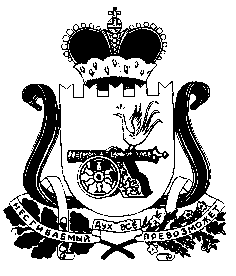 